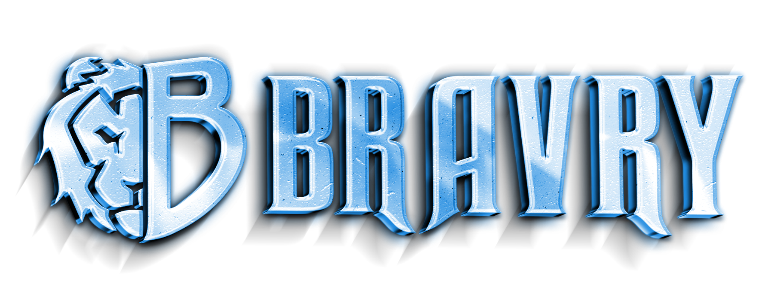 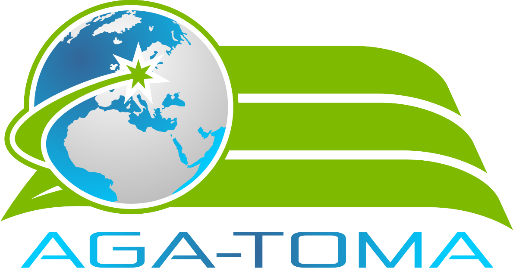 AGA-TOMA CUP 2021 – rocznik 2010Grupa BMecz nr 21: MECZ O MIEJSCA 9-10 (5 miejsce grupa A – 5 miejsce grupa B)Mecz nr 22: 4 miejsce grupa A – 3 miejsce grupa BMecz nr 23: 3 miejsce grupa A – 4 miejsce grupa BMecz nr 24: 2 miejsce grupa A – 1 miejsce grupa BMecz nr 25: 1 miejsce grupa A – 2 miejsce grupa BMecz nr 26: MECZ O MIEJSCA 7-8 (przegrani meczów nr 22 i 23)Mecz nr 27: MECZ O MIEJSCA 5-6 zwycięzcy meczów nr 22 i 23Mecz nr 28: MECZ O III MIEJSCE (przegrani meczów nr 24 i 25)Mecz nr 29: FINAŁ (zwycięzcy meczów nr 24 i 25) Lp.Drużyny1.AP MIELNO2.SALOS SZCZECIN II3.AP TECHNIK ŚWIDWIN I4.BARWICKA AKADEMIA SPORTU5.SALOS POŁCZYN ZDRÓJNr meczuMeczeGodz.DrużynyWynik22-59 12 – 9 22SALOS SZCZECIN II - SALOS POŁCZYN ZDRÓJ43-49 36 – 9 46AP TECHNIK ŚWIDWIN I - BAS61-510 00 – 10 10AP MIELNO - SALOS POŁCZYN ZDRÓJ82-310 24 – 10 34SALOS SZCZECIN II - AP TECHNIK ŚWIDWIN I101-410 48 – 10 58AP MIELNO - BAS125-311 12 – 11 22SALOS POŁCZYN ZDRÓJ - AP TECHNIK ŚWIDWIN I141-311 36 – 11 46AP MIELNO - AP TECHNIK ŚWIDWIN I164-212 00 – 12 10BAS - SALOS SZCZECIN II181-212 24 – 12 34AP MIELNO - SALOS SZCZECIN II204-512 48 – 12 58BAS - SALOS POŁCZYN ZDRÓJDRUŻYNY12345PKT.BRAMKIMIEJSCE1AP MIELNOX2SALOS SZCZECIN IIX3AP TECHNIK ŚWIDWIN IX4BASX5SALOS POŁCZYN ZDRÓJX13 15 - 13 25::13 28 - 13 38::13 41 - 13 51::13 54 - 14 04::14 07 - 14 17::14 20 - 14 30::14 33 - 14 43::14 46 - 14 56::15 00 – 15 10::